What’s the best gift you’ve ever received? Draw a picture of it:Jesus gives us the best gift of all: his LOVE!  Colour the heart your favourite colour:Here’s a question for you (mark the box with the correct answer):                   Jesus’ love is for…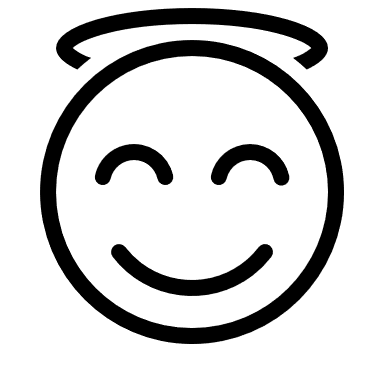 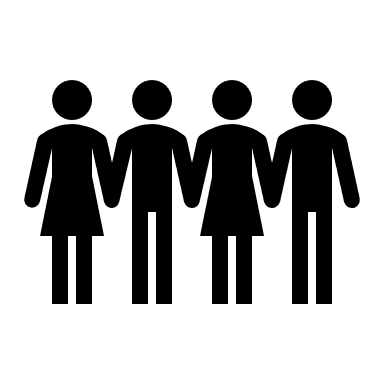 Jesus is the perfect example of God.  So if Jesus is loving than God is loving.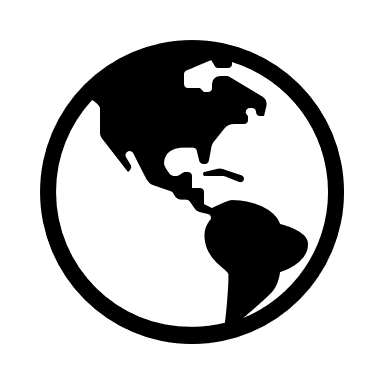 What are some languages that you know or have heard of:_____________________________________________________________________________________________________________________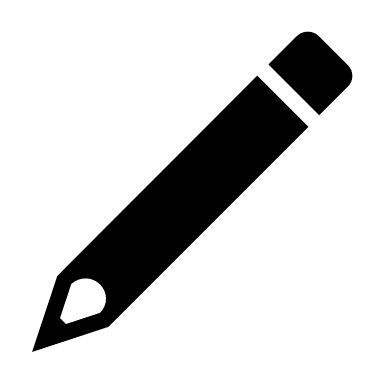 _____________________________________________________________________________________________________________________I am thinking about two specific stories in the Bible about languages.  The Tower of BabelThe Story of PentecostGenesis 11:1-9Acts 2:1-13People try to get closer to God by building a tower.  It doesn’t work.  The people are confused and angry.God gets closer to people by sending the Holy Spirit (a messenger of God’s love).  It works.  The people understand and are joyful.Languages keep people from understanding God and each other.Languages help people understand God and each other.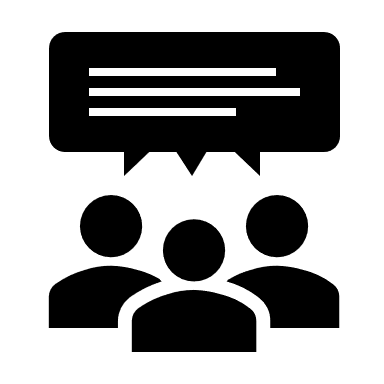 